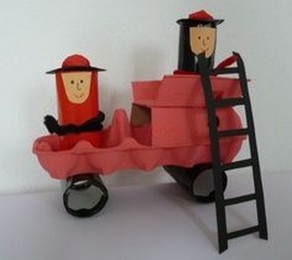 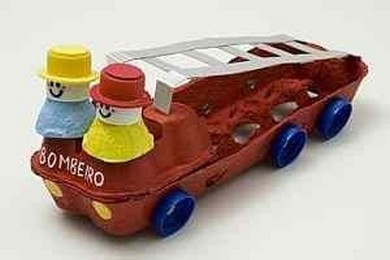 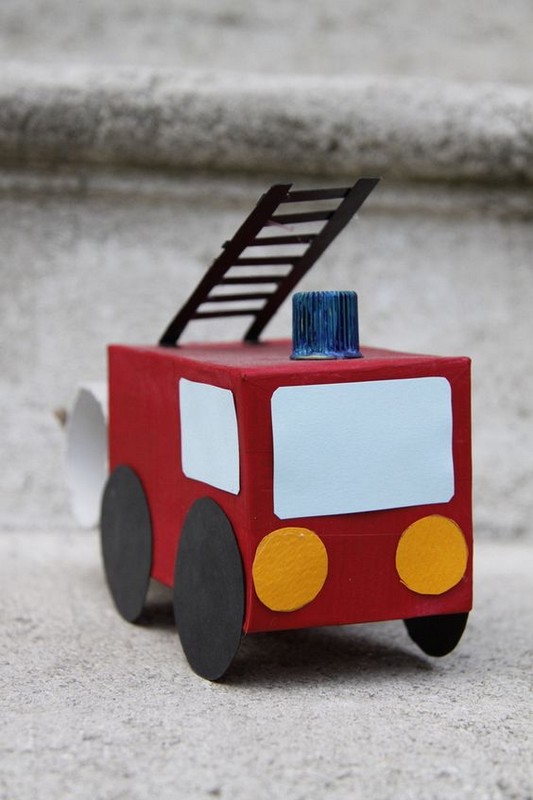 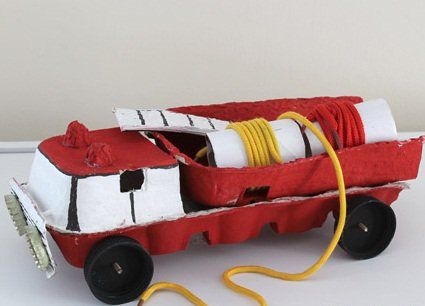 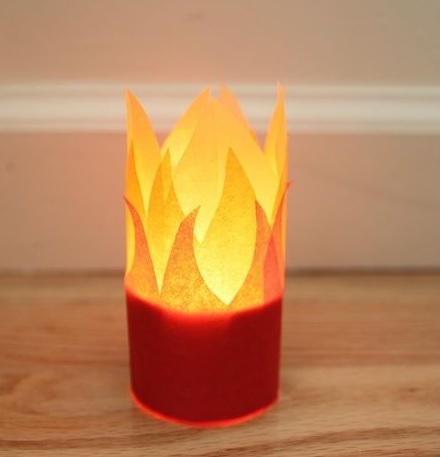 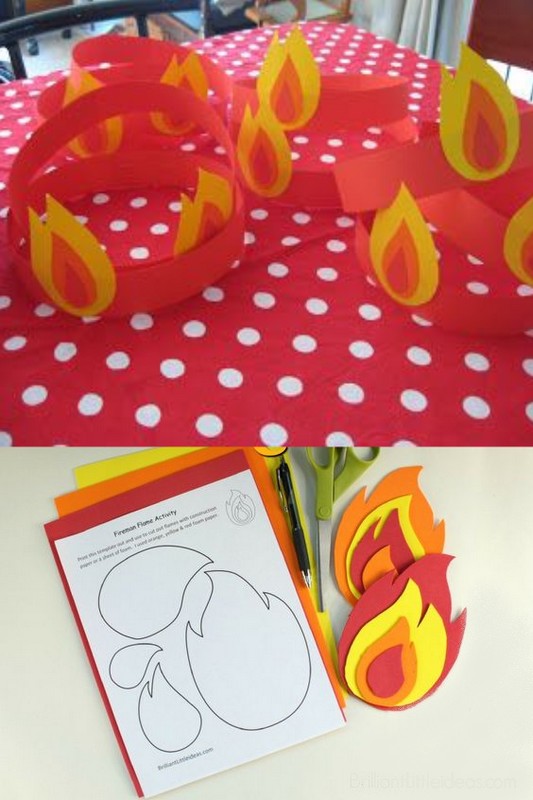 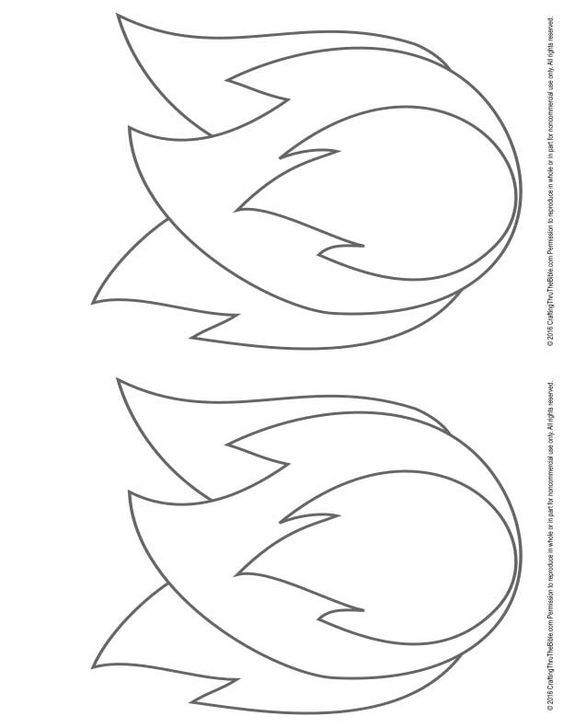 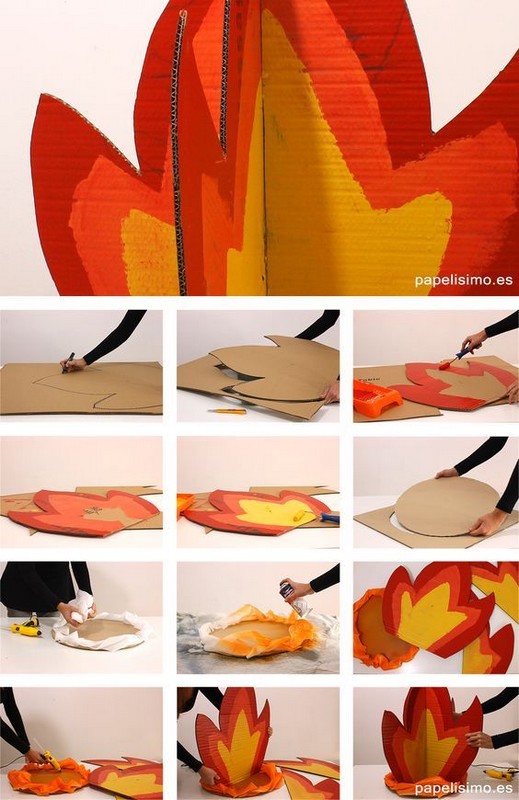 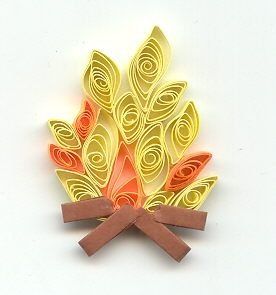 Použité zdroje: https://sk.pinterest.com/pin/315111305154288868/